Name of FacultyMr. S. G. SakhareQualificationB.E. (Electronics)PostLecturerTeaching Experience in Years12Photo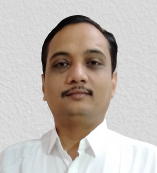 